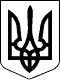 УКРАЇНАР О З П О Р Я Д Ж Е Н Н Яголови Рахівської районної державної адміністраціїЗакарпатської областіВідповідно до статей 6, 34 і 39 Закону України „Про місцеві державні адміністрації”, на виконання рішення сесії районної ради від 16 листопада 2017 року № 264 „Про Програму із благоустрою населених пунктів Рахівського району на 2017 – 2020 роки”, з метою покращення стану навколишнього середовища та дбайливого ставлення до природних ресурсів:1. Дозволити відділу фінансового забезпечення апарату райдержадмі-ністрації (Горан М.М.) профінансувати видатки, пов’язані за  надання послуг з виготовлення банерів (сюжети: „Куди дівається сміття, Природа” – 1 шт., „Куди дівається сміття, Вода” – 1 шт.), в сумі 2000,00 (дві тисячі) гривень, за рахунок коштів, передбачених у районному бюджеті на виконання Програми із благоустрою населених пунктів Рахівського району на 2017 – 2020 роки.2. Контроль за виконанням цього розпорядження залишаю за собою.Голова державної адміністрації                                                      П. БАСАРАБА  24.07.2019            Рахів                                                   № 220Про фінансування видатків за надання послуг  з  виготовлення банерівПро фінансування видатків за надання послуг  з  виготовлення банерів